Publicado en Barcelona el 05/04/2024 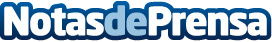 Schneider Electric da a conocer quienes son los ganadores de la última edición que se ha celebrado de los Sustainability Impact AwardsSe trata de 12 partners, clientes y distribuidores de todo el mundo, reconocidos por sus excelentes resultados en la descarbonización de sus operaciones y las de sus clientesDatos de contacto:Noelia IglesiasTeam Lewis935 22 86 10Nota de prensa publicada en: https://www.notasdeprensa.es/schneider-electric-da-a-conocer-quienes-son Categorias: Ecología Sostenibilidad Premios Innovación Tecnológica http://www.notasdeprensa.es